Format - 3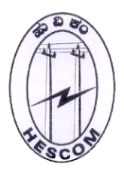 Hubli Electricity Supply Company Limited(Wholly owned by Government of Karnataka Undertaking)  (Signature and Name in capital letters)   Assistant Account Officer / Senior Assistant,O & M Sub-division / Section ____________, HESCOMRevenue Report(To be submitted by the AAO/SA)Revenue Report(To be submitted by the AAO/SA)Revenue Report(To be submitted by the AAO/SA)Revenue Report(To be submitted by the AAO/SA)Revenue Report(To be submitted by the AAO/SA)Sl. No.ParameterUtility ObservationUtility ObservationUtility ObservationA Applicant details Applicant details Applicant details Applicant details 1Name of the ApplicantYes       No       No2RR Number Yes       No       No3Type of connection:      1ph LT        3ph LT      HT4Sanctioned load in kW/KVA5Tariff applicable 6Arrears/ Audit short claims (if any)